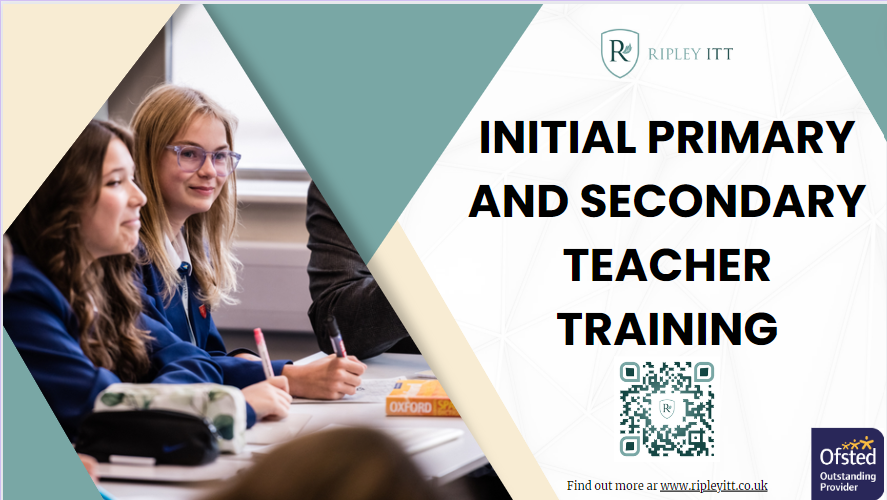 Ripley ITT: Primary and Secondary Teacher TrainingTrain to become a primary or secondary teacher with Ripley ITT. Our team is dedicated to ensuring that you become the primary or secondary teacher who makes a difference. Our team will provide a solid base of training to guide you through your training year, make excellent progress and ultimately, become a fantastic teacher who will impact future generations of children and learners.What does our programme include?A QTS recommendation in 12 monthsAn online PGCE comprised of three modulesObservations of expert practitioners in schoolA gradual approach to teaching to work at your own pacePersonal tutor and mentor supportAn experienced Ripley ITT team, there to support you at every stageOur supportTeacher training years are an intensive route into the profession and we'll be here to support you through every step. You will be supported by a Ripley ITT personal tutor as well as an in-school mentor, who will provide coaching, planning support as well as ensuring your wellbeing is looked after and your workload is manageable.Find out moreRecruiting the best primary and secondary teachers is our main goal. In 2022-23, 100% of our trainees/apprentices secured employment and we pride ourselves on developing the best teachers to put into schools in the region and across the country. If you know someone who shares that passion for teaching and learning, please share this email and booklet and guide them towards our application process of open events:Eventbrite: https://www.eventbrite.co.uk/o/ripley-itt-41218351803 Apply: https://www.ripleyitt.co.uk/how-to-apply/ For more information, please visit our website, contact us via email or follow us on our social media channels:Website: www.ripleyitt.co.ukEmail: ITT@ripley.lancs.sch.ukTel: 01524 64496Twitter and Facebook: @RipleyITTWith best wishes,Matt ArmstrongAssistant Director – Ripley ITTIf you would like to opt out of our mailing list, please reply ‘Opt Out’ to this email.